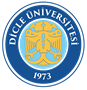 DİCLE ÜNİVERSİTESİKonut Tahsis İhalesi İş Akış ŞemasıDoküman Kodu:İMD-İA-78DİCLE ÜNİVERSİTESİKonut Tahsis İhalesi İş Akış ŞemasıYürürlük Tarihi: 13.10.2022DİCLE ÜNİVERSİTESİKonut Tahsis İhalesi İş Akış ŞemasıRevizyon Tarihi/No: 00